ПАМЯТКА «Если ты на улице»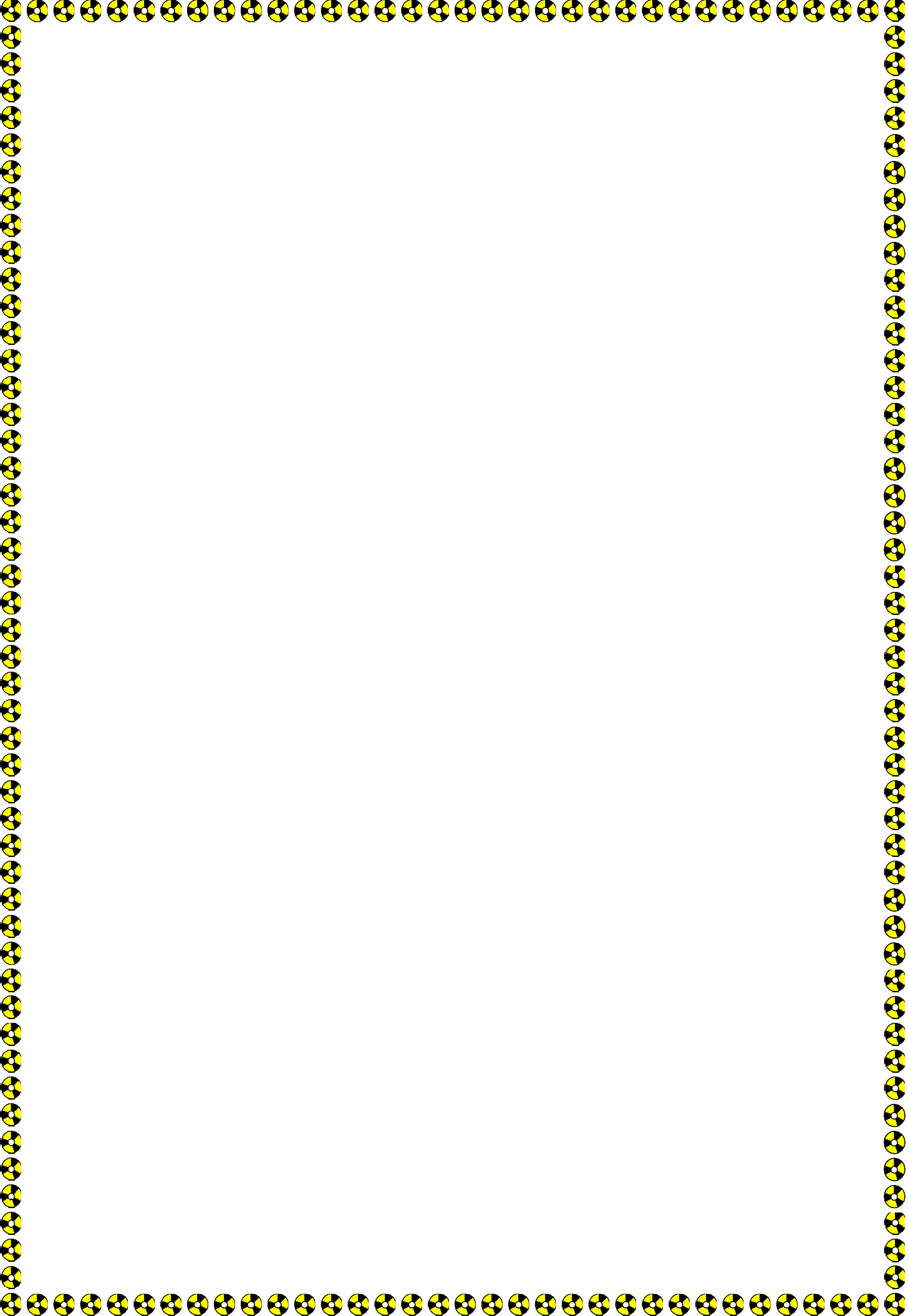 Если ты хочешь куда-либо пойти, обязательно предупреди родители, куда, с кем ты идешь и когда вернешься, а также расскажи свой маршрут движения.Во время игр не залезай в стоящие бесхозные машины, подвалы и другие подобные места.Постарайся, чтобы твой маршрут не пролегал по лесу, парку, безлюдным и неосвещенным местам.Если тебе показалось, что тебя кто-то преследует, перейди на другу сторону дороги, зайди в магазин, на автобусную остановку, обратись любому взрослому человеку.Если ты где-то задержался, попроси родителей встретить тебя.Если твой маршрут проходит по автомагистрали, иди навстречу транспорту.Если машина тормозит возле тебя, отойди от нее подальше.Если тебя остановили и попросили показать дорогу, постарайся объяснить все на словах, не садясь в машину.Если незнакомый человек представился другом твоих родственников или родителей, не спеши приглашать его домой, попроси дождаться прихода взрослых на улице.Если тебе навстречу идет шумная компания, перейди на другую сторону дороги, не вступай ни с кем в конфликт.Если к тебе пристали незнакомые люди, угрожает насилие, громко кричи, привлекай внимание прохожих, сопротивляйся. Твой крик – твоя форма защиты!Твоя безопасность на улице во многом зависит от тебя!